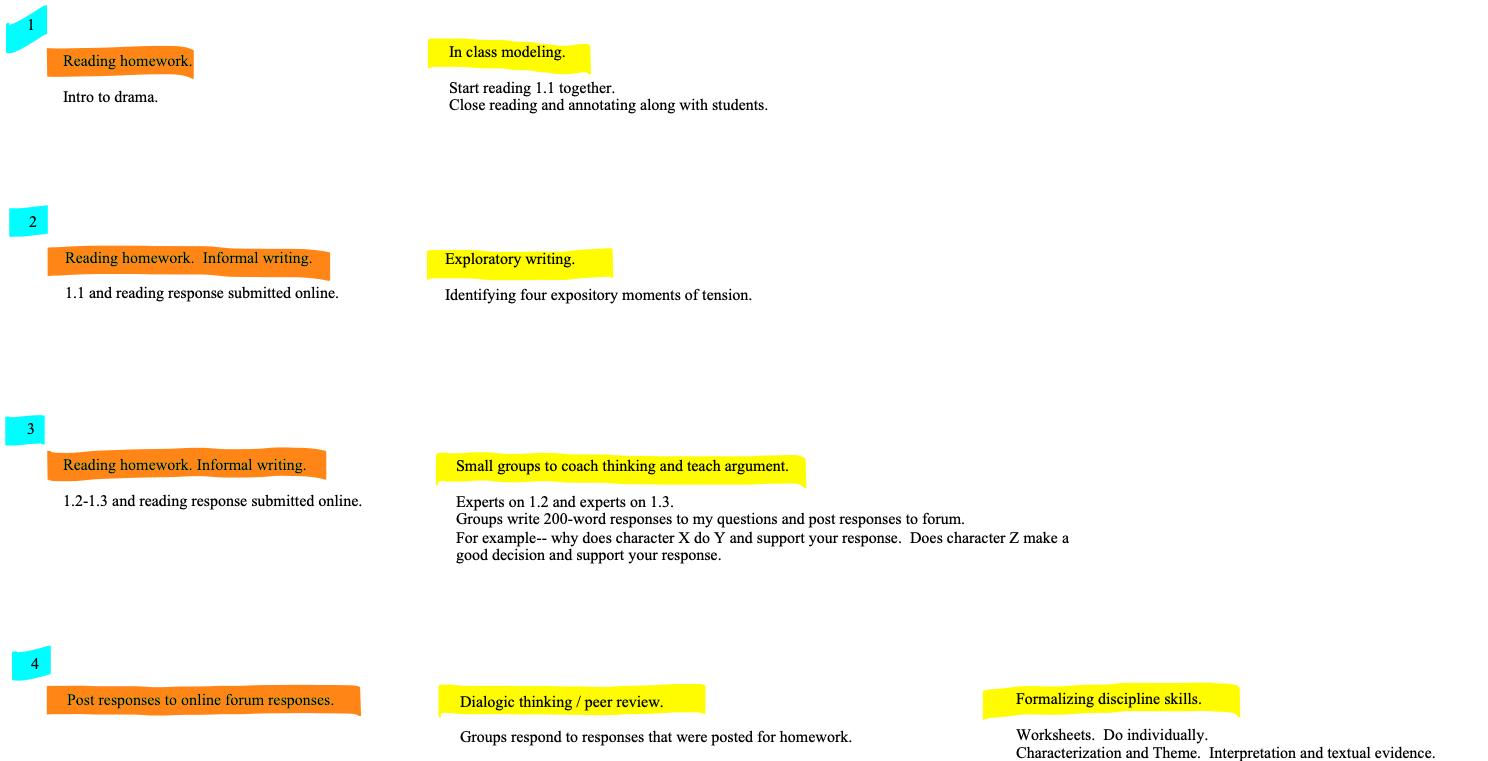 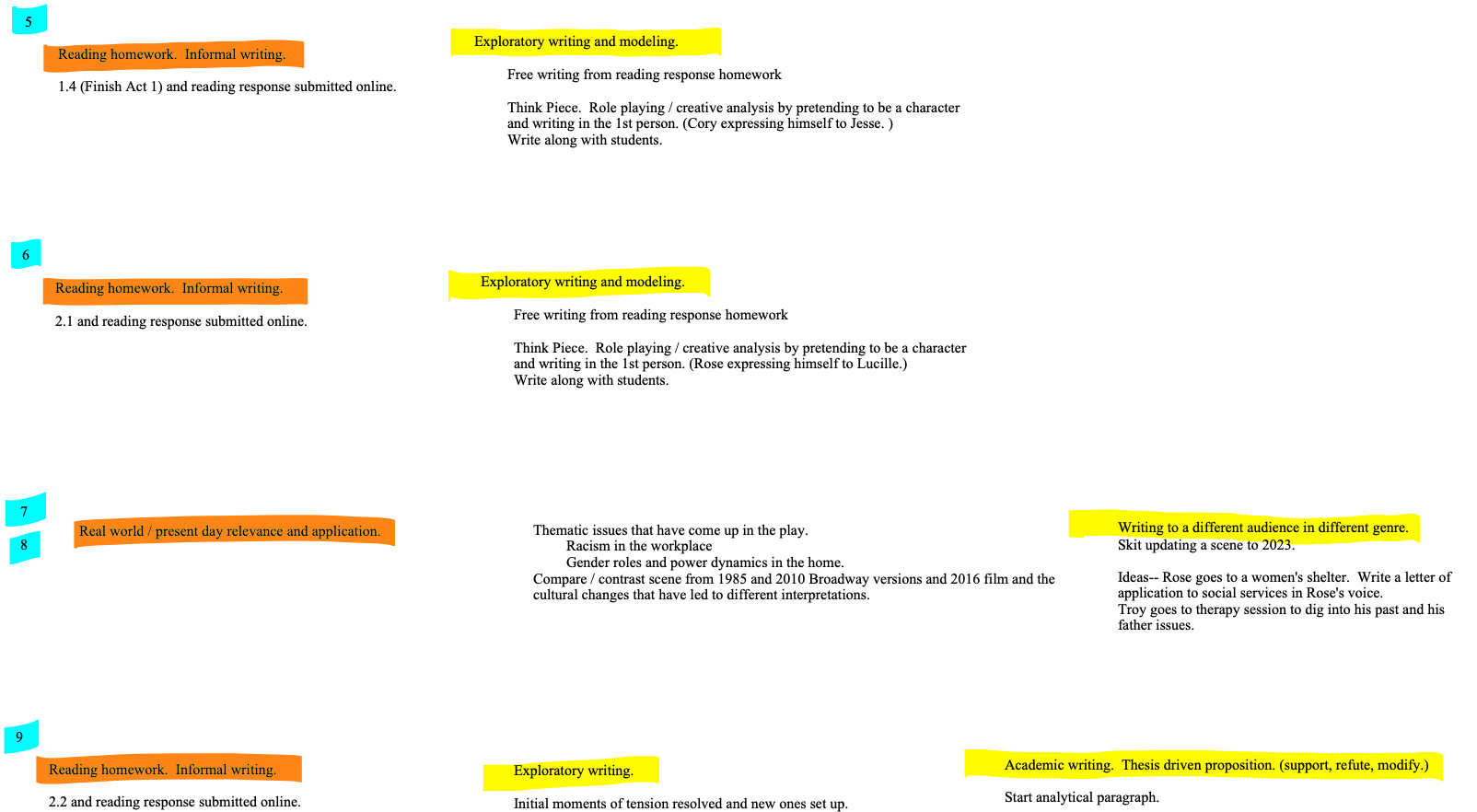 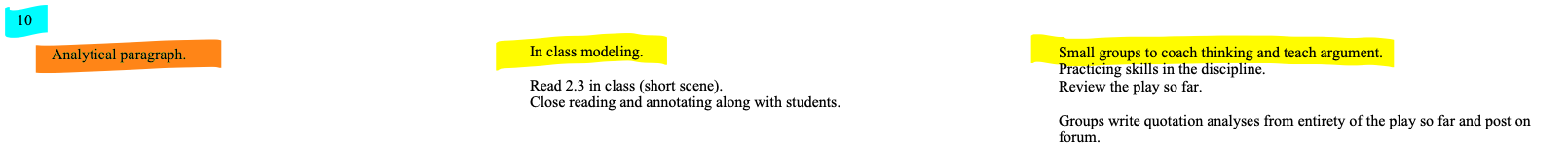 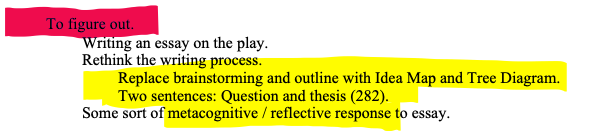 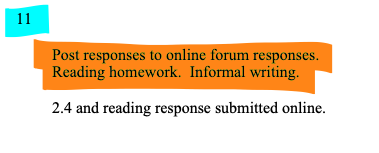 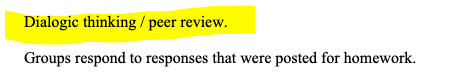 Deal with 2.4 somehow.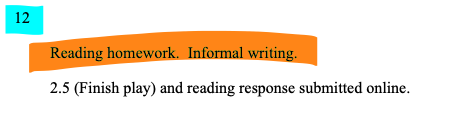 Deal with 2.5 somehow.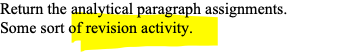 Deal with 2.5 somehow.